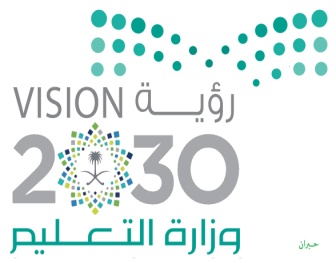 السؤال الأول :    فهم المقرو ء اقرئي النص التالي ثم أجيبي على الأسئلة :إن أهمية التعليم والتدريب التقني والمهني تبرز في قدرته على تأهيل القوى البشرية المدربة لدخول سوق العمل ضمن مستويات العمل المهني والماهر.لقد قامت نهضة عدد من الدول المتقدمة على أيدي ذوي التخصصات التقنية والمهنية, وتشهد تجارب عدد من الدول مثل : الصين والهند وألمانيا.وتهتم المملكة العربية السعودية أهمية بالغة بالتعليم والتدريب التقني والمهني , وتؤكد رؤية 2030على الاهتمام بالتعليم .                                                                 (  1  )                                                       وقامت بتوفير الكليات التقنية للبنين والبنات في مختلف المناطق, وقد أطلقت المؤسسة العامة للتدريب التقني والمهني ضمن تخصصاتها : تخصص التصنيع الغذائي .أ_ ضعي علامة (  √  ) أمام العبارة الصحيحة وعلامة (  ×  )  أمام العبارة الخاطئة : 1 / تهتم المملكة العربية السعودية أهمية بالغة بالتعليم والتدريب التقني والمهني (  √   )2/ قامت المملكة العربية السعودية بتوفير الكليات التقنية للبنين والبنات في منطقة واحدة  (× )3/ تؤكد رؤية 2030 على الاهتمام بالتعليم ( √   )ب_ اختاري الإجابة الصحيحة من بين الإجابات التالية: 1/ لقد قامت نهضة عدد من الدول المتقدمة على أيدي ذوي التخصصات التقنية والمهنية من هذه الدول ( الصين  _ اليابان _ أمريكا )2/ أطلقت المؤسسة العامة للتدريب التقني والمهني ضمن تخصصاتها  تخصص ( التصنيع الغذائي _ الخياطة _ الرسم )3/ أهمية التعليم والتدريب التقني والمهني تبرز في قدرته على(  تأهيل _ تدمير _ تحطيم ) القوى البشرية .ج/ صلي المصطلح مما في القائمة ( أ ) بمعناه المناسب في القائمة ( ب ) .1/  المشروع                                    الابتكار لكل ماهو جديد .                                                    السبق والتميز في العمل .                                         إضافة طاقات إنتاجية جديدة إلى الأصول                                                                                                                                                 الإنتاجية الموجودة في المجتمع .                                                بحث وتصميم مخطط له بعناية لتحقيق هدف محدد .ـــــــــــــــــــــــــــــــــــــــــــــــــــــــــــــــــــــــــــــــــــــــــــــــــــــــــــــــــــــــــــــــالسؤال الثاني /         الوظيفة النحوية  أ / أجيبي حسب المطلوب منك مما بين القوسين :1/ أصبح الأنبياء قدوة حسنة  ( استخرجي النعت والمنعوت في الجملة السابقة )المنعوت : قدوة        النعت : حسنة.2/ النية السيئة تفسد العمل الصالح . (مثلي بجملة مستخدمة فيها أسلوب النعت )         (2)3/ العمل ميزة للإنسان المسؤول ( اعربي النعت في الجملة السابقة ) المسؤول / نعت مجرور, وعلامة جره الكسرة الظاهرة.1/الاستثناء الذي تمت أركانه ولم يسبق بنفي يسمى استثناء (  تاما مثبتا _ ناقص _ منفي)2/ البدل يتبع المبدل منه في ( الإعراب _ التثنية _ الجمع)3/ الصفة تسمى (  نعت _ جواب الشرط _ مستثنى ) ـــــــــــــــــــــــــــــــــــــــــــــــــــــــــــــــــــــــــــــــــــــــــــــــــــــــــــــــــــــــــــــــــــــــــــــــالسؤال الثالث /      الصنف اللغوي        أ / صوغي اسما الزمان والمكان من الأفعال الآتية :1_سجد/مسجد     2_جلس/ مجلس      3_وعد / موعد. ب/ اختاري الإجابة الصحيحة من بين الإجابات التالية:1/ يصاغ اسما الزمان والمكان من الفعل الثلاثي على وزن ( مَفْعَل _ فعال _ فاعل )2/ من صيغ المبالغة ( فَعال _ فاعل _ مفعول)3/صيغة مشتقة من الفعل للدلالة على من فعل الفعل بكثرة (  صيغ المبالغة _ الأمر_ التعجب)ــــــــــــــــــــــــــــــــــــــــــــــــــــــــــــــــــــــــــــــــــــــــــــــــــــــــــــــــــــــــــــــــــالسؤال الرابع /      الأسلوب اللغويضعي علامة (  √ )  أمام الإجابة الصحيحة وعلامة ( ×  ) أمام الإجابة الخاطئة:1/ من أركان التفضيل المفضل واسم التفضيل والمفضل عليه  (  √  )2/ التعجب صيغة مشتقة تدل على أن شيئين اشتركا في صفة وتقدم أحدهما على الآخر فيها(×)3/ البيع مباح ماعدا بيع الربا . الأسلوب المستخدم في الجملة أسلوب   استثناء (   √  )ب/ أجيبي حسب المطلوب منك مما بين القوسين :1/ حضر الطلاب خلا طالب .( مثلي بجملة مستخدمة فيها أسلوب الاستثناء )2/ احترم اليد العاملة خلا يدًا متسولة .( استخرجي أداة الاستثناء في الجملة السابقة)أداة الاستثناء:  خلا                                                                               3/ لن ينفع غيرالعمل ( ضعي أداة استثناء مناسبة في الفراغ السابق )                        (3 )ـــــــــــــــــــــــــــــــــــــــــــــــــــــــــــــــــــــــــــــــــــــــــــــــــــــــــــــــــــــــــــالسؤال الخامس /	    الرسم الإملائيأ / اختاري الإجابة الصحيحة من بين الإجابات التالية :1/ والآن يا بني وطني ؛(.....) نخاف إذا كان كل منا رجل أمن ؟ (ممن_من من _مم ن)2/ من حروف الجر التي تكتب موصولة خطا ( في _ ليس _ ليت)	3/ الفعل حبذا مؤلف من الفعل ( حب ) و ( إذ _ إن _ لن ) الإشاريةب/ أكملي الفراغات التالية بكلمات مفصولة خطًا :1/ أيقنت أن  لا وطنية بلا إنتاج .2/ إن لم تصنع نفسك فلن يصنعك أحد .3/ اعلم أن لا تقان بدون تدريب .ـــــــــــــــــــــــــــــــــــــــــــــــــــــــــــــــــــــــــــــــــــــــــــــــــــــــــــــــــــــــــالسؤال السادس /   الرسم الكتابي  أ /اكتبي الجملة التالية بخط الرقعة :الأنبياء كانت لهم صناعات وتجارات .الأنبياء كانت لهم صناعات وتجارات .ب/ ضعي علامة (  √  ) أمام العبارة الصحيحة وعلامة (  ×  )  أمام العبارة الخاطئة :1/ في خط الرقعة المسافات بين الكلمات متساوية(   √  )2/ تكون الأجزاء الأفقية للحروف في خط الرقعة مائلة قليلَا للأسفل (  √   )3/ في خط الرقعة كل الخطوط الرأسية غير متوازية ( ×    )ـــــــــــــــــــــــــــــــــــــــــــــــــــــــــــــــــــــــــــــــــــــــــــــــــــــــــــــــــــــــــمع تمنياتي لكن بالتوفيق              انتهت الأسئلة             معلمة المادة /                                                                                    (  4 )نموذج إجابة اختبار نهاية الفصل الدراسي الثاني ( الدور الأول ) لعام 11442_1443هـ نموذج إجابة اختبار نهاية الفصل الدراسي الثاني ( الدور الأول ) لعام 11442_1443هـ نموذج إجابة اختبار نهاية الفصل الدراسي الثاني ( الدور الأول ) لعام 11442_1443هـ نموذج إجابة اختبار نهاية الفصل الدراسي الثاني ( الدور الأول ) لعام 11442_1443هـ نموذج إجابة اختبار نهاية الفصل الدراسي الثاني ( الدور الأول ) لعام 11442_1443هـ نموذج إجابة اختبار نهاية الفصل الدراسي الثاني ( الدور الأول ) لعام 11442_1443هـ نموذج إجابة اختبار نهاية الفصل الدراسي الثاني ( الدور الأول ) لعام 11442_1443هـ رقم السؤالالدرجةالمصححةالمراجعةالمراجعةالمدققةرقم السؤالرقمًارقمًاكتابةكتابةالسؤال الأولالسؤال الثانيالمجموعالمجموعالمجموعالمجموعالسؤال الثالثرقمًارقمًاكتابةكتابةالسؤال الرابعالسؤال الخامسعــــدد  الأسئـــلةعــــدد  الأسئـــلة66السؤال السادسعـــــدد الصـــفحاتعـــــدد الصـــفحات44